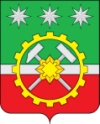          С целью формирования интереса к познавательной, творческой, экспериментально-исследовательской, интеллектуальной деятельности обучающихся образовательных организаций города, оказания поддержки талантливой молодежи в социальном и профессиональном самоопределении, привлечения общественного внимания к решению вопросов выявления и поддержки талантливых детейприказываю: 1. Утвердить положение о муниципальной научно-практической конференции школьников «Человек, природа, общество» (Приложение).        2. Признать утратившим силу положение о муниципальной научно-практической конференции школьников «Человек, природа, общество», утвержденное Советом ресурсного центра в 2015 году.3. Контроль за исполнением настоящего приказа возложить на главного специалиста Управления образования В.Ф.Седышеву.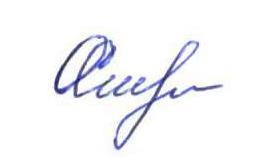 В.Ф.Седышева2 05 38Приложение                                                                                                    к приказу Управления образования администрации города Шимановскаот 21.01.2019 № 52ПОЛОЖЕНИЕо муниципальной научно-практической конференции школьников«Человек, природа, общество»1.Общие положения1.1. Положение о муниципальной научно-практической конференции школьников «Человек, природа, общество» (далее – Положение) определяет порядок организации и проведения научно-практической конференции (далее – Конференция).1.2. Конференция — итог учебно-исследовательской деятельности, связанной с решением творческих, исследовательских задач из различных областей науки, техники, искусства.1.3. Конференция является заключительным этапом исследовательской или проектной деятельности обучающихся в течение одного или нескольких учебных лет.1.4. Участники Конференции — обучающиеся 5-11 классов школ города, занимающиеся научно-исследовательской или проектной  деятельностью, а также все желающие обучающиеся других образовательных организаций  города.1.5.  Конференция проводится по следующим направлениям:филологическое (языковые аспекты русской и иностранной культуры, страноведение)- точные науки (математика, физика, астрономия, информационные технологии, компьютерное моделирование);- природоведение (аспекты экологии, химии, биологии и географии);- психология и социологические исследования;- безопасность жизнедеятельности;	- правоведение и история;- краеведение.1.6. Конференция проводится ежегодно в первую неделю марта.2.Цели и задачи Конференции2.1.	Конференция проводится в целях выявления, поддержки и поощрения наиболее активных и одаренных обучающихся, способных к исследовательской или проектной деятельности; повышения уровня научно-исследовательской и проектной работы в образовательных организациях.2.2.	Задачами Конференции являются:- привлечение обучающихся к научно-исследовательской  и проектной деятельности;	- развитие интеллектуальной, творческой инициативы и учебно-познавательного интереса обучающихся;	- развитие коммуникативных умений и способностей обучающихся, совершенствование навыков публичного выступления;            - создание условий для профессионального самоопределения обучающихся.3.	Участники конференции3.1.	Участниками Конференции могут быть обучающиеся образовательных организаций города (победители и призеры школьных конференций).3.2.	Представляемая работа может быть индивидуальной или коллективной, при этом коллектив авторов не должен превышать 2-х человек.3.3.	Для участия в Конференции необходимо представить в Управление образования не позднее, чем за 2 недели до начала Конференции, следующие материалы:- заявку на участие в конференции по следующей форме (Приложение 1)- исследовательскую работу (файл с электронной версией сохраняется в формате Word с названием образовательной организации и фамилии автора «ОО_Иванов») для выявления фактов плагиата.4. Руководство  Конференцией4.1. Для организации и проведения Конференции создается организационный комитет по подготовке и проведению Конференции (далее – Оргкомитет). 4.2. Оргкомитет выполняет следующие функции:- разрабатывает и утверждает программу по подготовке и проведению Конференции;- принимает заявки на участие в Конференции;- проводит техническую экспертизу представленных материалов на предмет соответствия оформления требованиям, предъявляемым к работам, и выявления плагиата, в соответствии с Приложением 2. Методики, цитаты, афоризмы, случайные слова и др. заимствованные из сети «Интернет» допускаются, но сходство должно составлять не более 30% от объёма всей работы. Чужие мысли, методики, цитаты, афоризмы, сопровождаются обязательной ссылкой на источник.     	Материалы, не прошедшие техническую экспертизу, к участию в Конференции не допускаются. Если факт плагиата вскроется после объявления итогов Конференции,  результат аннулируется, о чем письменно сообщается автору и руководителю исследования.- устанавливает количество победителей, призеров и проводит награждение;- анализирует и обобщает итоги Конференции;- освещает результаты Конференции в СМИ.4.3. Экспертную оценку представленных на Конференцию исследовательских работ, рейтинг участников при публичной их защите  осуществляет жюри. Состав жюри каждой секции формируется не менее чем из  трех человек. 4.4. Работой жюри каждой секции руководит председатель. Членами  жюри могут быть представители Управления образования, педагогические работники образовательных организаций города.4.5. Состав оргкомитета и жюри утверждается приказом Управления образования.5. Требования к содержанию исследовательских и проектных работ, критерии и их оценка5.1. На Конференцию представляются работы, являющиеся итогом самостоятельных экспериментальных исследований, решения задач с заранее неизвестными результатами, содержащие анализ и самостоятельные выводы. Исследование может работать как на подтверждение или опровержение собственной гипотезы, так и на перепроверку уже существующей. Результатом проектной работы должен быть продукт.	Научная новизна работы характеризуется получением новых знаний о человеке, обществе, природе и технике; расширением  и углублением этих знаний, оригинальностью способов исследования и обоснования известных положений.         Практическая значимость работы означает актуальность, полезность и реальную возможность применения результатов исследования на практике.          Эффективность работы характеризуется достижением социального, экономического, экологического и других эффектов.           Исследовательский характер работы определяется применением при ее выполнении общенаучных специальных лабораторных, социологических и других методов исследования в зависимости от вида и особенностей научно-исследовательской работы.              Регламент публичного представления работы до 10 минут.5.2. Структура работы должна соответствовать требованиям п.9 Приложения 2 настоящего Положения. 	5.3. Критерии оценки работы: исследовательские работы изучаются членами жюри и оцениваются по следующим критериям (Приложение 4):- уровень постановки исследовательской проблемы,- актуальность и оригинальность темы,- логичность доказательства (рассуждения),- корректность в использовании литературных источников,- количество источников,- глубина исследования (для научно-исследовательской работы),- наличие проектного продукта (для социальных проектов – описание эффектов/эффекта от реализации проекта),- оформление,- выступление.6. Подведение итогов и награждение победителей Конференции6.1. Итоги Конференции подводятся по секциям в день проведения конференции.6.2. Список победителей и призеров Конференции утверждается приказом  Управления  образования. 6.3. Участники Конференции, ставшие победителями и призерами, награждаются грамотами Управления образования администрации города Шимановска. 6.4. Исследовательские и проектные работы победителей и призеров Конференции могут быть рекомендованы для участия в научно-практических конференциях и конкурсах исследовательских работ различных уровней. 6.5. Педагоги, подготовившие победителей и призеров Конференции, награждаются благодарностями Управления образования администрации города Шимановска.6.6. По итогам Конференции конфликтная комиссия не создается, апелляции не принимаются.Приложение 1Заявкана участие в муниципальной научно-практической конференции обучающихся образовательных организаций города Шимановска «Человек, природа, общество»Фамилия, имя, отчество участника (полностью)___________________________________________________________________ОО___________________________________________________________________________Научный руководитель Ф.И.О. (полностью)__________________________________________________________________Секция конференции__________________________________________________________________Тема доклада____________________________________________________________Приложение 2Примерные требования к оформлениюнаучно – исследовательских работ, проекта1. Формат листа  - А-4, на одной стороне листа, ориентация книжная.2. Размер шрифта - 14 пт.3. Название шрифта - Times New Roman.4. Межстрочный интервал – полуторный.5. Абзац - 1,25-1,5 см; выравнивание текста – по ширине; автоматический перенос.6. Поля - левое –3 см, правое – 1см, нижнее и верхнее – 2 см.7. Таблицы  выполняются в формате Word шрифтом Times New Roman, размер 12 пунктов, выравнивание по оптимальному варианту.8. Надписи  - подрисуночные надписи и названия рисунков (диаграмм) выполняются шрифтом Times New Roman; размер 12 пунктов; выравнивание по центру.9. Структурные   части работы:- Титульный лист (Приложение 3).- Содержание (название структурных частей).     	- Введение (формулировка проблемы, обоснование актуальности исследования, определение целей и задач, объекта и предмета     исследования, анализ основных понятий, формулировка гипотез, описание методов исследования и степени изученности данного вопроса, характеристика личного вклада конкретной работы в решение общей проблемы).- Основная часть, анализ и обобщение полученных результатов (описание основных рассматриваемых фактов в ходе исследования и результатов эксперимента; характеристика методов решения проблемы, сравнение известных автору ранее существующих и предлагаемых методов решения, обоснование выбранного варианта решения (эффективность, точность, простота, наглядность, практическая значимость и т.д.).- Заключение (краткая формулировка основных выводов и результатов, полученных  автором, перечень направлений дальнейших исследований, предложения по возможному практическому использованию результатов исследования).     	- Список используемой литературы (перечень публикаций, изданий и источников, использованных автором (книги, монографии, журнальные или газетные статьи, адреса www-сайтов и др.).- Приложения (таблицы, схемы, диаграммы, рисунки, фотографии).     	Объем работы не должен превышать 10 листов (без титульного листа и приложений).      	Каждая    структурная    часть    начинается    с    новой страницы.    Наименования    приводятся    посередине строки     заглавными     буквами.     Точка  в конце  наименования не ставится.     	Список используемой литературы должен быть не менее 3     библиографических написаний документальных и литературных источников. 	Ссылки на используемые источники в тексте работы указываются  в соответствии с правилами библиографического описания (в алфавитном порядке). 	Пример оформления списка литературы:      	Майоров А.Н. Теория и практика создания тестов для системы образования. - М.: Интеллектцентр,  2001, - 296 с.Ссылки на Internet - ресурсы допустимы (указывается адрес страницы сайта, на котором размещен источник, а  не главная страница сайта). Количество  приложений должно  быть достаточным для демонстрации работы (до 10 листов). В тексте работы на них должны содержаться ссылки. Все иллюстрации, документы располагаются в конце работы. Ценные фотографии и документы в оригинале прилагать не рекомендуется.Приложение 3Муниципальная научно-практическая конференция «Человек, природа, общество»НАЗВАНИЕ ИССЛЕДОВАТЕЛЬСКОЙ  РАБОТЫг. Шимановск2019Приложение 4КРИТЕРИИ ОЦЕНИВАНИЯ ИССЛЕДОВАТЕЛЬСКОЙ РАБОТЫ И ПРОЕКТАВыступлениеУправление образования администрации города ШимановскаП Р И К А ЗУправление образования администрации города ШимановскаП Р И К А ЗУправление образования администрации города ШимановскаП Р И К А ЗУправление образования администрации города ШимановскаП Р И К А ЗУправление образования администрации города ШимановскаП Р И К А ЗУправление образования администрации города ШимановскаП Р И К А З221.01.2019№№52Об  утверждении положенияо муниципальной научно-практическойконференции школьников«Человек, природа, общество»Об  утверждении положенияо муниципальной научно-практическойконференции школьников«Человек, природа, общество»Об  утверждении положенияо муниципальной научно-практическойконференции школьников«Человек, природа, общество»НачальникС.А.ОстанинаАвтор: Иванова Мария Ивановна,ученица 10А класса МОУ СОШ № 4Руководитель исследовательской работы:Петрова Татьяна Петровна,учитель физики  МОАУ СОШ №4  Критерии 0 баллов1 балл2 балла3 баллаУровень постановки исследовательской проблемыРабота репродуктивного характера – присутствует лишь информация из других источников, нет обобщений, нет содержательных выводовРабота в целом репродуктивна, но сделаны неплохие самостоятельные обобщенияРабота частично поисковая – в работе есть проблемы, которые имеют частный характер (не отражающий тему в целом, а касающиеся только каких-то её аспектов)Работа исследовательская, полностью посвящена решению одной научной проблемы, пусть не глобального плана, но сформулированной самостоятельноАктуальность и оригинальность темыТема всем известная, изучена подробно, в литературе освещена полно. При этом автор не сумел показать, чем обусловлен его выбор кроме субъективного интереса, связанного с решением личных проблем или любопытствомТема изученная, но в ней появились «белые пятна» вследствие новых данных, либо тема относительно малоизвестная, но проблема «искусственная», не представляющая истинного интереса для наукиТема с достаточным количеством «белых пятен», либо проблема поставлена достаточно оригинально, вследствие чего тема открывается с неожиданной стороныТема малоизученная, практически не имеющая описания, для раскрытия которой требуется самостоятельно делать многие выводы, сопоставляя точки зрения из соседних областей исследования Логичность доказательства (рассуждения)Работа представляет собой бессистемное изложение того, что известно автору по данной темеРаботе можно заметить некоторую логичность в выстраивании информации, но целостности нетВ работе либо упущены некоторые важные аргументы, либо есть «лишняя» информация, перегружающая текст ненужными подробностями, но в целом логика естьЦель реализована последовательно, сделаны необходимые выкладки, нет «лишней» информации, перегружающей текст ненужными подробностями Корректность в использовании литературных источниковВ работе практически нет ссылок на авторов тех или иных точек зрения, которые местами могут противоречить друг другу и использоваться не к местуПротиворечий нет, но ссылок либо практически нет, либо они делаются редко, далеко не во всех необходимых случаяхТекст содержит наиболее необходимые ссылки на авторов в тех случаях, когда делается информация  принципиального содержания (определения, обобщения, описания, характеристика, мнение, оценка и т.д.)Текст содержит все необходимые ссылки на авторов в тех случаях, когда даётся информация принципиального содержания (определения, описания, обобщения, характеристика, мнение, оценка т.д.), при этом автор умело использует чужое мнение при аргументации своей точки зрения, обращаясь к авторитетному источникуКоличество источниковНет списка литературы1 – 2 источникаСписок имеет несколько источников, но упущены некоторые важные аспекты рассматриваемой проблемыСписок охватывает все основные источники по данной теме, доступные ученику Глубина исследованияРабота поверхностна, иллюстративна, источники в основном имеют популярный характерРабота строится на основе одного серьёзного источника, остальные – популярная литература, используемая как иллюстрацияРассмотрение проблемы строится на содержательном уровне, но глубина рассмотрения относительнаРассмотрение проблемы строится на достаточно глубоком содержательном уровнеПроектный продуктПроектный продукт отсутствуетПроектный продукт имеется, но не соответствует требованиям качества (эстетика, удобство использования, соответствие заявленным целям)Проектный продукт не полностью соответствует требованиям качества (эстетика, удобство использования, соответствие заявленным целям)Продукт полностью соответствует требованиям качества (эстетичен, удобен в использовании, соответствует заявленным целям) ОформлениеОформление носит абсолютно случайный характер, обусловленный собственной логикой автораРабота имеет какую-то структуру, но нестрогуюРабота в общем соответствует требованиям, изложенным в следующей графе, но имеет некоторые недочёты, либо одно из требований не выполняетсяРабота имеет чёткую структуру, обусловленную логикой темы, правильно оформленный список литературы, корректно сделанные ссылки и содержание (оглавление) 2 балла1 балл0 балловЧётко поставлена цель (задача), показан алгоритм её реализации, тема в целом раскрыта, охарактеризованы источники информации, в том числе указана роль самого автора выступления (его собственные мысли, обобщения, умозаключения), сделаны чёткие выводы, отражающие реализацию цели, ответы на вопросы – по существу, с пониманием сути вопросаВ выступлении не реализованы некоторые из требований предыдущей графыВыступление представляет собой простой пересказ готовой информации, заимствованной из ряда близких по содержанию источников, которые лишь в отдельных аспектах дополняют друг друга, либо пересказ нескольких различных источников  без логического переструктурирования